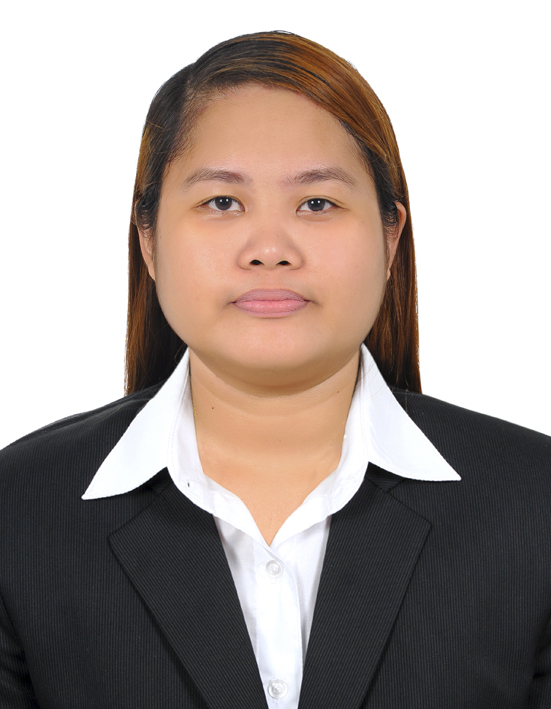 JENNIFER JENNIFER.335149@2freemail.com I have over 6 years experience, with expertise in handling administrative responsibilities and providing customer service support. I am a well-qualified, trained and experienced professional. I am an independent worker with the ability to perform to a high standard in a high pressure and demanding work environment, and to effectively prioritise and manage my job responsibilities. Key Skills: Effective Communication and Listening skills, Computer and Presentation Skills, Client Relationships, Customer SatisfactionWORK EXPERIENCEPublishing Consultant, Xlibris Publishing – Author Solutions Inc. Cebu Philippines- June 2016 – December 2016Bringing in Sales in the company by calling and helping authors realize their dreams.Providing adequate and relevant details prior to closing the sale to avoid future refunds.Keeping in touch to the clients to ensure that the interest is maintained so they can upgrade their project by continuously investing through the post-publication services.Address client’s concern while the project is in progress to provide satisfaction so they will continue to invest their future projects in the company.Email Specialist, Beach Camera,com and Buydig.com- Focusinc Group Corporation, Bacolod, Philippines – August 2015 – June 2016Validating customer’s data via order number entry.Responding to customer’s concern through email.Contacting the courier of shipments for missing orders to provide an updated and accurate tracking information to customers.Processing replacements of orders and refunds as per customer’s request if necessary as supported by the courier’s report.Sales & Customer Service Representative , Time Warner Cable- Teleperformance Philippines, Bacolod City - July 22, 2014- May 2015Taking calls from customers who seek help in technical troubleshooting and billing concerns.Updating customer’s data by placing notes on the customer’s portal on the point of contact.Testing the results to make sure the issue is resolved before the customer disconnects the call.Explains the billing cycle thoroughly and process refund requests when necessary.Provides estimated time frame and setting proper expectations to avoid escalations.Up sell  services that may help the customer save more money and for the company to gain revenue/sales at the same time.Admin. Trainee - Bacolod City Water District, Admin - December 2013 - March 2014Keeping track of the vehicle and employee names that arrives and leaves the premises for easy inventory of the engineering department.Archiving important reports pertaining to employees and resources within the company.Helps in planning activities that will boost the relationship of employees and the Administrative department.Customer Service Associate, Amazon.co.uk - Convergys Philippines Corporation - November 2012 - December 2013Responding to customer’s concerns via Chat and Email.Ensuring professional communication by constructing effective emails and chat responses.Conducting thorough research and investigation before escalating concerns and resolving them the soonest possible time.Processing refund and replacement requests if necessary to ensure customer satisfaction all the time. Technical Support Representative, Telstra – Teletech Bacolod –  February 2010-May 2012Troubleshooting internet concerns over the phone.Ensure customer satisfaction by resolving the concern as soon as possible and by securing their accounts by asking relevant questions to prove their identity as account owners.Student Assistant , Office of the Student Affairs, Silliman University -Silliman University, Dumaguete City, Negros Oriental  Philippines - November 2009- March 2010Keeping student files in archives and data entry of new student records for easy access of names all throughout the University.Reporting daily to the University Dean.Activation and validation of University Identification cards and car stickers for new students.EDUCATIONAL BACKGROUNDBS Public Administration (Graduate) – 2011 - 2014West Negros University, Bacolod City, Negros Occidental , PhilippinesBachelor of Science in Medical Technology – 2008 - 2010AB Political Science, Silliman University – 2009 – 2010 Silliman University, Dumaguete City, Negros Oriental , Philippines